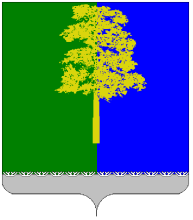 Муниципальное образование Кондинский район(Ханты – Мансийский автономный округ – Югра)ГЛАВА КОНДИНСКОГО РАЙОНАПОСТАНОВЛЕНИЕот 19 ноября 2015 года                                    	                                        № 53-ппгт.МеждуреченскийО награжденииРуководствуясь решением Думы Кондинского района от 15 сентября 2011 года № 135 «Об утверждении Положения о почетном звании и наградах Кондинского района», на основании протокола заседания Межведомственной комиссии по наградам от 17 ноября 2015 года № 28, представленных документов:Наградить Благодарственным письмом главы Кондинского района:за высокий профессионализм, добросовестное исполнение трудовых обязанностей и в связи с 65-летием со дня образования Военного комиссариата Кондинского района:Багаева Анатолия Михайловича – начальника отделения  (подготовки         и призыва граждан на военную службу) отдела федерального казенного учреждения «Военный комиссариат  Ханты-Мансийского автономного округа – Югры» по Кондинскому району, пгт.Междуреченский;Кабакову Лидию Андреевну – помощника начальника отделения (планирования, предназначения, подготовки и учета мобилизационных ресурсов) по воинскому учету  отдела федерального казенного учреждения «Военный комиссариат Ханты-Мансийского автономного округа – Югры»     по Кондинскому району, пгт.Междуреченский;Морозову Наталью Валерьевну – начальника секретной части отдела федерального казенного учреждения «Военный комиссариат                   Ханты-Мансийского автономного округа – Югры» по Кондинскому району, пгт.Кондинское;Рахимову Людмилу Юрьевну - помощника начальника отделения (планирования, предназначения, подготовки и учета мобилизационных ресурсов) по воинскому учету  отдела федерального казенного учреждения «Военный комиссариат Ханты-Мансийского автономного округа – Югры»     по Кондинскому району, пгт.Междуреченский;Смехову Елену Николаевну – старшего помощника начальника отдела (по финансово-экономической работе) отдела федерального казенного учреждения «Военный комиссариат  Ханты-Мансийского автономного округа – Югры» по Кондинскому району, пгт.Междуреченский;Федотова Андрея Васильевича – начальника отделения (социального     и пенсионного обеспечения) отдела федерального казенного учреждения «Военный комиссариат  Ханты-Мансийского автономного округа – Югры» по Кондинскому району, пгт.Междуреченский;Шанину Оксану Сергеевну – старшего помощника начальника отделения (подготовки и призыва граждан на военную службу)                      по профессиональному психологическому отбору отдела федерального казенного учреждения «Военный комиссариат  Ханты-Мансийского автономного округа – Югры» по Кондинскому району, пгт.Междуреченский.Наградить Почетной грамотой главы Кондинского района:за высокий профессионализм, добросовестное исполнение трудовых обязанностей и в связи с 65-летием со дня образования Военного комиссариата Кондинского района:Фаттахова Халила Назгатовича – начальника отдела федерального казенного учреждения «Военный комиссариат  Ханты-Мансийского автономного округа – Югры» по Кондинскому району, пгт.Междуреченский;Чувочину Людмилу Анатольевну – фельдшера отделения (подготовки и призыва граждан на военную службу) отдела федерального казенного учреждения «Военный комиссариат  Ханты-Мансийского автономного округа – Югры» по Кондинскому району, пгт.Междуреченский.за достойное воспитание детей, активную, жизненную позицию    и в связи с празднованием Дня матери:Бабкину Галину Васильевну – уборщика служебных помещений муниципального казенного учреждения «Управление материально-технического обеспечения органов местного самоуправления Кондинского района», пгт.Междуреченский.3. Настоящее постановление опубликовать в газете «Кондинский вестник» и разместить на официальном сайте органов местного самоуправления Кондинского района.4. Контроль за выполнением настоящего постановления оставляю                          за собой. Глава Кондинского района						          А.Н.Поздеев